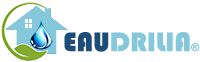 FORMULAIRE RESEAU D'EAUType d'application / détaillez le projet :Nombre de logements / appartements :Nombre de points d'eau : précisez le nombre et le type de points d'eau (évier, douche, wc, autres) Réseau d'eau froide sanitaire sur arrivée générale 1 arrivée générale puis distribution vers l'ensemble du réseau :   OUI     NON1 compteur d'eau ou compteurs individuels : Débit d'eau froide sur l'arrivée générale : ……..................……m3/heure (si vous ne le connaissez pas, reportez les chiffres sur le compteur à côté de Qn ou Q3) : Longueur de canalisation disponible après compteur et vanne d'arrêt : Matériau de la canalisation (après vanne d'arrêt) (cuivre / PER/ Multicouches) :Diamètre extérieur de la canalisation (en mm) :Réducteur / régulateur de pression :   OUI     NONEnvoi si possible de photos par mail Réseau d'eau chaude sanitaireBallons d'eau individuels :  OUI    NON (si oui, passez directement aux remarques)ouChaudière collective :   OUI    NON  (si oui, complétez ci-dessous)Température de chauffe : Diamètre extérieur de la canalisation en sortie de chaudière :Matériau de cette canalisation : Pompe de recirculation :  OUI      NONSi oui précisez le réglage (débit en m3/h) : Retour de bouclage en circuit fermé :   OUI     NONRemarques : 